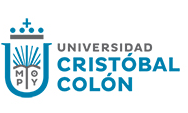 Solicitud electrónica de Titulación: trabajo práctico Datos del antecedente académico (nivel de estudios anterior del que te pretendes titular)Datos de contactoLos datos proporcionados en la presente solicitud son correctos y tengo conocimiento que serán utilizados para la emisión de mi título o grado electrónico. Fecha (dd/mm/aa)CURPNombre completo del egresadoNombre completo del egresadoNombre completo del egresadoNombre del programa académicoNombre del programa académicoNombre del programa académicoMatrículaNivel Nivel                          Licenciatura (     )            Maestría (     )                                 Licenciatura (     )            Maestría (     )        Título tentativo del trabajo a desarrollarTítulo tentativo del trabajo a desarrollarModalidad	Individual (     )  Colectiva  (     )Nombre de la institución Nombre de la institución Fecha de ingreso (mm/aaaa)Fecha de egreso (mm/aaaa)Fecha de egreso (mm/aaaa)Número de cédula profesional (obligatorio para posgrado)Número de cédula profesional (obligatorio para posgrado)Calle y númeroCalle y númeroColoniaColoniaCódigo postalCiudadEstadoEstadoTeléfono (casa)CelularCorreo electrónicoCorreo electrónicoCorreo electrónicoCorreo electrónicoCorreo electrónicoFirma del egresado y/o nombre completoVo. Bo. del Encargado de Servicio Social y Titulación